Raccords en forme de selle avec joint roulant SR 100-160Unité de conditionnement : 1 pièceGamme: K
Numéro de référence : 0055.0443Fabricant : MAICO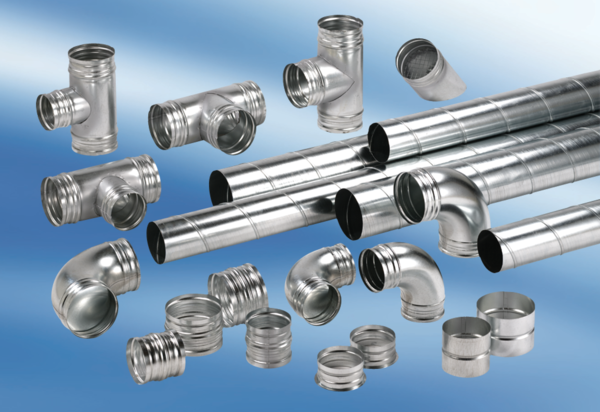 